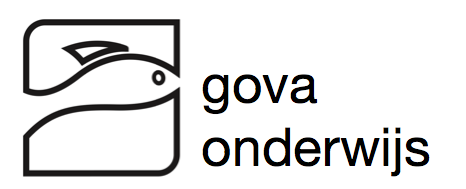 GOVA-onderwijs in een 'notendop'GOVA-onderwijs is een vorm van evidence-based basisonderwijs die in 2012 is ontwikkeld in de basisschool van het GO! in Denderleeuw. Binnen GOVA-onderwijs wordt er bewust gekozen voor graadklassen en krijgen de leerlingen in de hoogste graad (vijfde en zesde leerjaar) les van vakleerkrachten, vak-ankers genoemd. GOVA is het letterwoord voor Gedifferentieerd (en geïntegreerd leerplan) Onderwijs met Vak-Ankers. De aanpak is gegroeid vanuit de wetenschap dat professionalisering en samenwerking van leerkrachten leidt tot betere leerprestaties bij leerlingen en meer welbevinden bij leerlingen en leerkrachten.1. Onze missieBinnen het GOVA-onderwijs is welbevinden de voorwaarde om te komen tot maximale leerwinst. Een krachtige leerbegeleiding, inspirerende projecten, gestructureerde samenwerking en een bewuste professionalisering kenmerken de aanpak. De pedagogische visie, de leerplannen en de specifieke didactische aanpak en schoolorganisatie vormen het kader waarin de dagelijkse klaspraktijk wordt uitgebouwd. Het volledige schoolteam participeert in de kwaliteitszorg door het interpreteren van context-, input- en outputgegevens en het eraan koppelen van zinvolle acties. Zo werkt GOVA-onderwijs aan maximale leerwinst.Het logo van het GOVA-onderwijs is een gestileerde vis. Deze vis verwijst naar het welbevinden van de leerlingen (als een vis in het water) dat wordt aanzien als de belangrijkste voorwaarde om te komen tot maximale leerwinst.2. GraadklassenOm diverse redenen kiezen we ervoor om te werken in graadklassen. Hierbij zitten kinderen van twee verschillende leerjaren samen in één klas. Aanvankelijk zijn ouders niet enthousiast over graadklassen omdat ze denken dat deze aanpak zorgt voor slechtere leerprestaties, maar wetenschappelijk onderzoek toont aan dat dit niet het geval is.Ook leerkrachten maken vaak voorbehoud bij graadklassen omdat ze bang zijn voor de organisatie ervan. De aanpak van graadklassen binnen GOVA-onderwijs is echter verschillend van de aanpak die in de meeste scholen wordt gehanteerd. Er wordt niet apart les gegeven aan het ene leerjaar terwijl het andere leerjaar zelfstandig werkt. Tijdens bijna alle lesactiviteiten staan één of meer lesdoelen centraal voor de volledige klasgroep en differentieert de leerkracht rekening houdend met de verschillende niveaus waarop de kinderen werken. In die zin is er geen sprake van de jongste en de oudste groep van een graadklas, maar van verschillende niveaugroepen die anders zijn naargelang de lesinhoud. Het spreekt voor zich dat binnenklasdifferentiatie daarbij een ontzettend belangrijke rol speelt.De Vlaamse onderwijsinspectie is voorstander van graadklassen. “Ik beveel elke lagere school aan graadklassen te maken. Ook al gaan ouders er in het begin niet mee akkoord en gaan sommigen er zelfs van steigeren. In een graadklas differentieert de leerkracht de hele dag. Voor de kinderen is er geen enkel nadeel tegenover leeftijdsgenoten die in een klas met één leerjaar zitten. In een graadklas springt de leerkracht flexibel om met gevarieerde didactische werkvormen. En wat als er meer rumoer is in de klas als de leerlingen in groep werken? Dat moet kunnen, zeker in de huidige aanpak van zelfstandig leren en werken. Leerlingen die een grote zelfstandigheid verwerven en zo een goede voorbereiding krijgen op zelfstandig studeren, dat is de beste reclame voor een school.”, stelde Maria Baldewijns in een interview met het onderwijstijdschrift Klasse nr. 141)3. VakankersIn de derde graad (vijfde en zesde leerjaar) wordt er les gegeven door vak-ankers, m.n. een vak-anker Nederlands, een vak-anker wiskunde en een vak-anker wereldoriëntatie. De vakspecialisten van de derde graad zijn specialist, aanspreekpunt, coach en kwaliteitsbewaker (SACK) voor de volledige lagere school en onderwijzen hun vak in de graadklassen van de derde graad. Naast vak-anker zijn de leerkrachten van de derde graad ook klasleerkracht, geven ze Frans en muzische vorming en begeleiden ze het klasuur. Tijdens het klasuur werken de leerlingen zelfstandig aan gedifferentieerde opdrachten of staan de leergebiedoverstijgende eindtermen sociale vaardigheden en leren leren in de kijker.4. FocusleerkrachtenIn de eerste en tweede graad zijn er ook graadklassen. Daar zijn er geen vak-ankers maar geven de leerkrachten alle lessen zelf. We werken daar wel met focusleerkrachten. De focus bestaat erin dat elke klasleerkracht voor een of meer vakonderdelen de lesactiviteiten voorbereidt voor zijn of haar collega’s. Tijdens het wekelijks graadoverleg zitten alle leerkrachten van eenzelfde graad samen om de volgende week/ weken te bespreken en uitleg te geven bij de lessen die ze hebben voorbereid. Het graadoverleg biedt bijkomende mogelijkheden op het vlak van graadwerking, meer bepaald het organiseren van klasoverstijgende initiatieven en het valideren van interne expertise.5. ProfessionaliseringDe kracht van GOVA-onderwijs ligt ongetwijfeld in de aandacht die wordt gegeven aan professionalisering. Schoolteams functioneren als professionele leergemeenschap (PLG). Leerlingen leren het meest wanneer ook hun leerkrachten blijven leren. Leerkrachten leren het meest van elkaar door hun ervaringen en werkwijzen te delen. Daarom zet GOVA-onderwijs sterk in op specialisatie. Elke leerkracht heeft een ankeropdracht. Dit kan gaan van beginnende geletterdheid over leren leren tot techniek. De leerkracht ontwikkelt zich – m.b.t. deze ankeropdracht – als specialist, aanspreekpunt, coach en kwaliteitsbewaker (SACK). Op die manier draagt elk teamlid een verantwoordelijkheid voor de resultaten van alle leerlingen en niet alleen t.o.v. de kinderen van de eigen klasgroep. Deze redenering geldt uiteraard ook voor de focusleerkrachten van de tweede en derde graad. GOVA-onderwijs gelooft er sterk in dat deze aanpak scholen veel sterker maakt.Daarnaast heeft elke leerkracht een persoonlijk ontwikkelingsplan (POP). Op basis van een matrix van 10 basiscompetenties heeft elke leerkracht in overleg met zijn of haar coach of met de directie twee werkpunten geformuleerd. Doorgaans krijgt een leerkracht twee schooljaren om zich met betrekking tot deze werkpunten te professionaliseren. De voortgang van het POP wordt regelmatig geëvalueerd en indien nodig bijgestuurd.6. Brede basiszorgDe leerkracht doet ertoe. Daarom wordt er binnen het GOVA-onderwijs voor gezorgd dat leerkrachten zo sterk mogelijk voor de klas staan. Het schoolteam is een professionele leergemeenschap (PLG). Binnenklasdifferentiatie moet de specialiteit zijn van elke GOVA-leerkracht. De lessen worden opgebouwd rond dezelfde lesinhoud. Het is de opdracht van de leerkracht om binnen eenzelfde klas te differentiëren op 5 niveaus. In de tweede graad werken de zwakke presteerders van het derde leerjaar op niveau 1, de middengroep op niveau 2, de sterke van het derde en de zwakke presteerders van het vierde leerjaar op niveau 3, de middengroep op niveau 4 en de sterke groep op niveau 5. Uiteraard geeft deze denkwijze een richting aan. Deze manier van werken is haalbaar voor de leerkrachten omdat er wordt gewerkt met vak-ankers en focusleerkrachten.De zorgleerkracht verschijnt ten tonele wanneer er binnen de gewone klasdifferentiatie een kortsluiting optreedt bij een bepaalde leerling of een groepje leerlingen. Op dat moment ontrafelen de zorgleerkracht én de klasleerkracht het probleem en wordt er – binnen het curriculum - een individuele actie opgezet. Hierbij kan ook de specialisatie van de ankerleerkracht worden ingezet. Wanneer een indivuele actie niet leidt tot het beoogde resultaat, roept de zorgleerkracht de hulp in van het CLB. Vanuit hun specialisatie kunnen ze ongetwijfeld een belangrijke bijdrage leveren met betrekking tot het probleem dat wordt vastgesteld bij een specifieke leerling.7. KwaliteitsbewakingBinnen GOVA-onderwijs wordt expliciet rekening gehouden met de leerlingen- en leerkrachtenkenmerken. Wanneer een school een instroom heeft van veel anderstalige kinderen of van veel nieuwe leerkrachten, dan is het professionaliseringsbeleid hierop afgestemd. Daarnaast worden bereikte resultaten grondig geanalyseerd en worden hieraan zinvolle acties gekoppeld. Wanneer de leerlingen van het zesde leerjaar tijdens de OVSG-toetsen slecht scoren voor meten, wordt hier een traject voor opgezet doorheen de volledige lagere school (schoolactie). Regelmatig onderwerpen de ankerleerkrachten van de derde graad de leerlingen van de andere graden aan toetsen die zijn gebaseerd op de leerplandoelen. Deze worden geanalyseerd met de klasleerkracht en kunnen aanleiding geven tot klasacties. Tenslotte neemt de zorgleerkracht initiatief voor het opzetten van een individuele actie wanneer resultaten van bepaalde kinderen niet bevredigend zijn (individuele actie). Zo participeert het volledige schoolteam in kwaliteitszorg door het interpreteren van context-, input- en outputgegevens en het eraan koppelen van zinvolle acties.8. Externe appreciatie“GOVA-onderwijs implementeert heel wat factoren waarvan uit onderzoek gebleken is dat ze het leren van de leerlingen bevorderen, m.n. leraren met een sterke vakdidactische expertise, binnenklasdifferentiatie, elke leraar heeft de leerlingen twee schooljaren na mekaar in de klas (looping), de vak-ankers als aanspreekpunt voor alle leraren op school, graadklassen en regelmatig overleg tussen leraren”, stelt Prof. Bieke Defraine van de KUL.Op donderdag 20 maart 2014 kreeg de Commissie Onderwijs van het Vlaams Parlement een uiteenzetting over het GOVA-onderwijs. In het verslag van deze zitting is het volgende te lezen: “De professionalisering in de school heeft vooral te maken met een doorgedreven interne deskundigheidsbevordering. De vakleerkrachten specialiseren zich en stellen hun specialisatie ten dienste van het volledige team. Elke leerkracht heeft een bepaalde ankeropdracht die hij zal gebruiken om zich te professionaliseren. De aanpak in de school geeft blijk van een groot beleidsvoerend vermogen en van sterk pedagogisch leiderschap. De leerkrachten van de school zijn gezamenlijk verantwoordelijk voor de leer- en ontwikkelingsprocessen van de leerlingen.”In het doorlichtingsverslag van Basisschool GO! Denderleeuw van 26 januari 2015 is het volgende te lezen: “De organisatie van het onderwijs is gericht op de realisatie van leerplannen en de professionalisering van leerkrachten en bedoeld om tegemoet te komen aan de noden van de doelgroep. De onderwijsorganisatie is gebaseerd op een onderbouwde visie en kent duidelijke structuren. De motoren onder de onderwijsvernieuwingen zijn professionalisering, samenwerking en leren van elkaar en dit ten dienste van de hele school. De deskundigheidsbevordering van individuele leerkrachten gebeurt op basis van het persoonlijk ontwikkelingsplan (POP) of uitzonderlijk vanuit een noodzaak. De sterkte van de school ligt in het inspirerend leiderschap en de visie op onderwijs. Het intern leiderschap ondersteunt alle facetten van de werking, zet daartoe de nodige structuren uit en stuurt bij. Binnen het personeelsmanagement is er aandacht voor expertise, kennis en persoonlijke motivatie; de juiste man/vrouw zit op de juiste plaats. Afspraken die voortvloeien uit prioriteiten krijgen een structurele en transparante opvolging. Op school is een groeiende cultuur van collegialiteit en de groei naar een sterke intrinsieke motivatie. De sterke en positieve waarde van culturele diversiteit, één van de pijlers van het GO!, komt optimaal tot zijn recht in deze school. Het kwaliteitsbeleid is ingebed in de hele werking en gericht op optimale leerwinst op alle domeinen.”9. ContactPeter Van Hove, directeur van Basisschool GO! Denderleeuw De Nayerstraat 11a - 9470 Denderleeuw. Tel: 053-64.78.71. E-mail : peter.vanhove@g-o.be